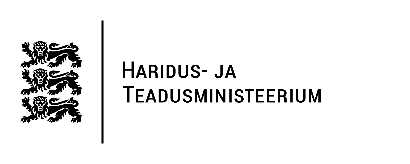 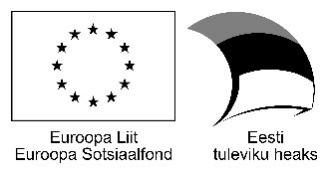 ____________________________________________
                                                                                                                         /Kursuse järjekorranumber (täidab kool)/
_________________________________________________
								/ÕPPEASUTUSE NIMI/		OSALEJA AVALDUS	

_____________________________________________________     /õppija ees- ja perekonnanimi/					                   /õppija isikukood/
_________________________________________________		___________________________/õppija telefoni number ja e-posti aadress/					/elukoht: linn või vald/ 
                                                                                                                                           □ elukoht puudub (kodutu)Soovin osaleda täienduskoolituse riikliku koolitustellimuse kaudu finantseeritaval kursusel_____________________________________________________________________________________
/kursuse nimetus/ 								
Palun kirjeldage, miks soovite osaleda tasuta kursusel, kuidas plaanite õpitut rakendada vms 	/Soovi korral jätkake põhjendusega lehe teisel küljel/Teie haridustase /märkida ristiga kõrgeim omandatud haridustase/				□ algharidus (6 klassi)		□ kutseharidus pärast põhiharidust		
□ põhiharidus (8 või 9 klassi)		□ kutsekeskharidus või kutseharidus või keskeri/ tehnikumi
□ üldkeskharidus (gümnaasium, 11 või 12 klassi)                            haridus pärast üldkeskharidust        					□ kõrgharidus			    	Teie emakeel:                 □ Eesti keel	 □ Muu		Olete: □ töötav isik_______________________________________________________________________________________
/märkida asutus ja ametikoht, sh FIE/ □ töötu                                □ pikaajaline töötu (kuni 24-aastased >6 kuud, 25 ja vanemad > 12kuud)      □ õpin ________________________________________________________________________________________________
/kool, eriala või täienduskoolituse kursus/□ tööturul mitteaktiivne (pensionär, lapsepuhkusel viibiv vanem, tööotsija, puudega isik või muul põhjusel tööl mittekäiv isik) Käesolevaga kinnitan, et luban enda andmeid, mis on käesoleva kursuse käigus kogutud, edastada Statistikaametile ja kasutada tagasisideküsitluste läbiviimiseks.
______________________________________		              _________________________________		/õppija allkiri/						/kuupäev/